EVENTO:	10° Campeonato Brasileiro.CLASSE:	IOMLOCAL:	Clube dos JangadeirosDATA:	Dias 04 a 07 de Setembro de 2015.ORGANIZAÇÃO E COORDENAÇÃO GERAL: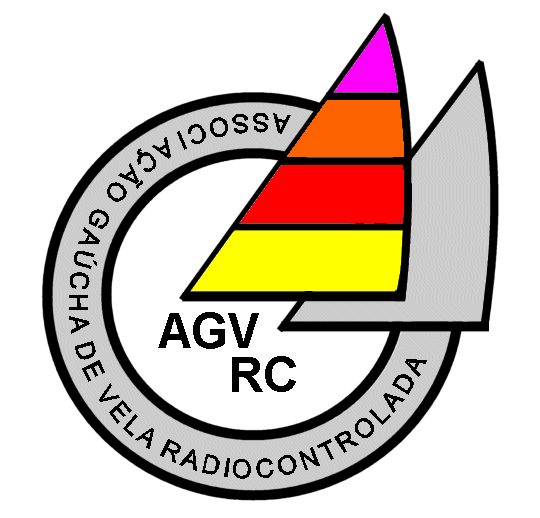 AGVRC - Associação Gaúcha de Vela Rádio Controlada.APOIO:Clube dos JangadeirosVeleiros do SulSUPERVISÃO:ABC1M – Associação Brasileira da Classe IOM.ABVRC – Associação Brasileira de Veleiros Rádio Controlados.SEDE:	Ilha do Clube dos Jangadeiros http://jangadeiros.com.br/  Fone: (51) 3094-5777Rua Ernesto Paiva, 3139 - Bairro Tristeza, Município de Porto Alegre, RS.PROGRAMAÇÃO DE REGATA:Este campeonato será disputado em 4 dias consecutivos cuja programação está a seguir:Sexta feira, 04 de Setembro16:00 as 19:00 – Confirmação da inscrição, verificação da documentação e medição dos barcos.Raia Liberada para treinosSábado, 05 de Setembro08:30 a 10:00 – Confirmação da inscrição, verificação da documentação e medição dos barcos.10:00 hs – Reunião de Comandantes, Apresentação da Comissão de Regata, esclarecimentos das Instruções de Regata, percursos e etc.10:30 hs – Início do procedimento e largada para a primeira bateria.17:30/18:00 hs – Limite para o início do procedimento de largada para a última bateria. (Será definido pela organização do evento em função das condições do dia).Domingo, 06 de Setembro09:00 hs – Início do procedimento de largada para a primeira bateria.17:30/18:00 hs – Limite para o início do procedimento de largada para a última bateria. (Será definido pela organização do evento em função das condições do dia).Segunda feira, 07 de Setembro09:00 hs – Início do procedimento de largada para a primeira bateria.15:00 hs – Limite para o início do procedimento de largada para a última bateria.15:30 hs – Cerimônia de premiação.REGULAMENTOREGRAS:O Evento será disputado e regido pelas Regras de Regatas à Vela, a saber: a) ISAF/RSD (International Sailing Federation / Radio Sail Division) 2013-2016 (Apêndice E).b) Regras da Classe IOMc) A Instrução de Regata e suas atualizações.d) HMS 2007ELEGIBILIDADEVELEJADOR:Os requisitos de elegibilidade para competidores são os seguintes: pertencer a um clube, associação ou flotilha filiada à ABVRC, estar em dia com a sua associação e a ABRVC e ter pago a inscrição para o campeonato.BARCO:Poderão participar deste evento os barcos que estejam de acordo com as regras da classe IOM.SISTEMA DE PONTUAÇÃO:Será utilizado o Sistema de Pontuação Linear do Apêndice “A” das Regras de Regata da ISAF/ RSD 2013-2016.CRITÉRIO DE DESCARTE:Descartes:Após 4 regatas – 1 descarteApós 8 regatas – 2 descartesApós 16 regatas – 3 descartesApós 24 regatas – 4 descartesE assim sucessivamente a cada 8 regatas realizadas se fará 1 descarte.INSTRUÇÕES DE REGATA:As Instruções de Regata estarão disponíveis na véspera da regata.ALTERAÇÃO NAS INSTRUÇÕES DE REGATA:Qualquer alteração nas Instruções de Regata será afixada antes do início de uma série de baterias e com antecedência suficiente.FREQUÊNCIAS:Será adotado o sistema de Frequência Preferencial (mas não exclusiva) determinada pela comissão organizadora. Cada participante deverá apresentar três alternativas de frequência para o caso de eventuais superposições. A comissão organizadora poderá solicitar a troca de frequência de um determinado barco, dentre aquelas apresentadas por ocasião da inscrição. Os barcos equipados com rádios digitais que operam na faixa de 2,4GHz estão dispensados de apresentar frequências alternativas.INSCRIÇÕES:As inscrições deverão ser feitas no site do campeonato ou enviada por email para: armando@polimate.com.br  informando o nome completo do inscrito, numeral do barco, Clube/Associação  e envio do comprovante de deposito do valor da inscrição.3. ELEGIBILIDADE E INSCRIÇÕES:3.1- Os velejadores devem estar registrados, em dia com o clube ou associação ao qual pertencem e a federação de vela correspondente.3.2 – Os barcos com os seus respectivos documentos exigidos pelas associações e regras correspondentes. 3.3 - O prazo final para inscrições e pagamento bancário é dia 31 de Agosto de 2015.3.4 - O pagamento da taxa de inscrição será por depósito bancário, no Banco do Brasil (001) para: Armando Oliveira Ramos Agência: 2817-7, Conta Corrente nº: 7056-4,  CPF: 296.426.040-00. ATENÇÃO: A inscrição será validada por e-mail para armando@polimate.com.br, informando numeral do barco e copia do depósito bancário. O valor da inscrição é de R$ 350,00 (trezentos e cinquenta reais) para as inscrições.O velejador deverá acrescentar no pagamento uma quantidade em centavos igual ao numeral do seu barco (p. ex.: R$ 350,47).ESTADIA DOS BARCOS:Os barcos poderão permanecer no Clube dos Jangadeiros, em área fechada, durante a competição. Apesar da sala ser fechada e haver vigilância no clube , a organização e o clube não se responsabilizam por eventuais, danos ou furtos.PRÊMIOS:Serão premiados os 5 primeiros colocados.HOSPEDAGEM: Abaixo algumas sugestões:Veleiros do Sul:
Alojamentos - Av. Guaíba, 2941 - Vila Assunção. 
Vide site: http://vds.com.br/Diárias: R$ 40,00 (beliches com roupa de cama, travesseiro e edredon).
Distância: 2,3km, 6 minutos de carro do Clube dos JangadeirosBlue Tree Millenium Porto Alegre		Av. Borges de Medeiros, 3120Fone: 	55 (51) 3026-2200	0300 150 5000 Central ReservasReservas: reservas.millenium@bluetree.com.br		http://www.bluetree.com.br/hotel/blue-tree-towers-millenium-porto-alegre/Diárias: Apartamento LuxoR$ 264,00 para uma ou duas pessoasDistância: 8,1km, 17 minutos de carro do Clube dos Jangadeiros.Coral Tower Express			Av. Getúlio Vargas, 318Fone: 55 (51) 3226-5536			reserva.express@coraltower.com.brDiárias: À Partir de: R$ 138,00Distância: 9,2km, 18 minutos de carro do Clube dos Jangadeiros.Lido Hotel					Rua Andrade Neves, 150Fone: 55 (51) 3228-9111			www.lidohotel.com.brDiárias: À partir de:R$ 109,00 para uma ou duas pessoasR$ 149,00 para três pessoasR$ 195,00 para quatro pessoasDistância: 10,1km, 20 minutos de carro do Clube dos JangadeirosArvoredo House Hotel			Rua Fernando Machado, 347	Fone: 55 (51) 3027-5199http://www.master-hoteis.com.br/hotel/porto-alegre/arvoredo-house-hotelDiárias: À partir de:R$ 110,00 para uma pessoaR$ 140,00 para duas pessoas		Distância: 10,3km, 21 minutos de carro do Clube dos Jangadeiros